   PLAN NABAVE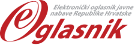 